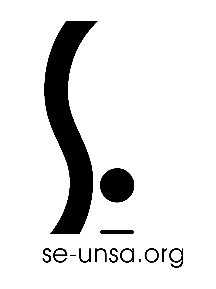 Si vous  le souhaitez, le SE UNSA 93 peut vous informer de votre affectation. Pour cela, nous vous demandons de nous retourner le coupon ci dessous lorsque vos choix seront effectués.  N’oubliez pas de nous retourner le double de votre fiche de vœux.UNIQUEMENT POUR LES TRSUNIQUEMENT POUR CEUX QUI N’ONT PAS DE POSTEJe souhaite être informé(e)  de mon affectation au mouvement par les élus du SE UNSA.Date et signature :FICHE DE CONTROLE – MOUVEMENT complémentaire 2018Nom  Prénom :Adresse électronique :Téléphone  portable :Vous êtes titulaire ou EFS ?Avez-vous obtenu un poste TRS au mouvement principal 2016 ?Si oui, dans quelle circonscription ?Quelles écoles de CETTE circonscription avez-vous demandées lors du mouvement principal ?Nature des postes demandés au mouvement principal :Adjoint maternelle, adjoint élémentaire, SEGPA, IMP, CLIS, décharge direction maternelle, décharge direction élémentaire, UPE2A, ZIL…Villes demandées au mouvement principal :Villes demandées au mouvement complémentaire :Au mouvement complémentaire, avez-vous demandé une préférence géographique ou de nature de poste ?Temps partiel obtenu ?                        OUI                           NON               Si oui, quotité obtenue: …….